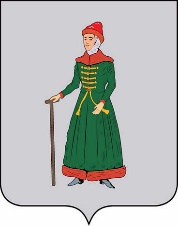 АДМИНИСТРАЦИЯСТАРИЦКОГО МУНИЦИПАЛЬНОГО ОКРУГАТВЕРСКОЙ  ОБЛАСТИПОСТАНОВЛЕНИЕ06.04.2023                                     г. Старица                                                  №  410Об утверждении Положения об Общественном совете по проведению независимой оценки качества оказания услуг муниципальными учреждениями образования и культуры на территории Старицкого муниципального округа Тверской области
      В соответствии с Федеральным законом от 06.10.2003 № 131-ФЗ «Об общих принципах организации местного самоуправления в Российской Федерации», руководствуясь Федеральным законом от 05.12. 2017 года № 392-ФЗ «О внесении изменений в отдельные законодательные акты Российской Федерации по вопросам совершенствования проведения независимой оценки качества условий оказания услуг организациями в сфере культуры, охраны здоровья, образования, социального обслуживания и федеральными учреждениями медико-социальной экспертизы»,Администрация Старицкого муниципального округа Тверской области ПОСТАНОВЛЯЕТ:   1.Утвердить Положение об Общественном совете по проведению независимой оценки качества оказания услуг муниципальными учреждениями образования и культуры                       на территории Старицкого муниципального округа Тверской области (Приложение № 1). 2. Утвердить состав Общественного совета по проведению независимой оценки качества оказания услуг муниципальными учреждениями образования и культуры на территории Старицкого муниципального округа Тверской области (Приложение № 2) 3. Считать утратившими силу:   - постановление администрации Старицкого района от 25.03.2019 № 158 «Об утверждении Положения об Общественном совете по проведению независимой оценки качества условий осуществления образовательной деятельности организациями, осуществляющими образовательную деятельность, и организациями культуры на территории МО Старицкий район Тверской области»,   -  постановление администрации Старицкого района от 29.03.2022 «О внесении изменений в постановление администрации Старицкого района от 25.03.2019 № 158  «Об утверждении Положения об Общественном совете по проведению независимой оценки качества условий осуществления образовательной деятельности организациями, осуществляющими образовательную деятельность, и организациями культуры на территории МО Старицкий район Тверской области».    4. Контроль за исполнением настоящего постановления возложить на заместителей Главы Администрации Старицкого муниципального округа Тверской области, курирующих соответствующие отрасли.   5. Настоящее постановление вступает в силу со дня его подписания, подлежит размещению на официальном сайте Администрации Старицкого муниципального округа Тверской области в информационно-телекоммуникационной сети «Интернет» и распространяется                   на правоотношения, возникшие с 1 января 2023 года.Заместитель Главы Старицкогомуниципального округа	                                          О.Г. ЛупикПриложение №1к постановлению АдминистрацииСтарицкого муниципального округа Тверской области                                                                                       06.04.  2023 года №  410
Положение об Общественном совете по проведению независимой оценки качества оказания услуг муниципальными учреждениями образования и культуры на территории Старицкого муниципального округа Тверской области
I. Общие положения
     1.Настоящее Положение определяет основные цели и задачи, права, порядок формирования и работы Общественного совета по проведению независимой оценки качества оказания услуг муниципальными учреждениями образования и культуры на территории Старицкого муниципального округа Тверской области
 (далее - Общественный совет).   2. Общественный совет является постоянно действующим совещательным органом.
   3. Общественный совет создается в целях обеспечения организации и проведения независимой оценки качества оказания услуг муниципальными учреждениями образования и культуры на территории Старицкого муниципального округа Тверской области
 (далее - Независимая оценка).   4. Независимая оценка является одной из форм общественного контроля и проводится                   в целях предоставления получателям образовательных услуг информации о качестве оказания услуг учреждениями образования и культуры, а также в целях повышения качества их деятельности.   5. Независимая оценка проводится по общим критериям, установленным федеральным законодательством.
   6. При проведении независимой оценки используется общедоступная информация                    об образовательных учреждениях, осуществляющих образовательную деятельность, и учреждениях культуры, осуществляющих культурно-досуговую деятельность.   7. Общественный совет в своей деятельности руководствуется Конституцией Российской Федерации, федеральными конституционными законами, федеральными законами, указами и распоряжениями Президента Российской Федерации, постановлениями и распоряжениями Правительства Российской Федерации, иными нормативными правовыми актами Российской Федерации, законами Тверской области, постановлениями и распоряжениями Губернатора Тверской области, постановлениями и распоряжениями Правительства Тверской области, иными нормативными правовыми актами Тверской области, муниципальными правовыми актами Старицкого муниципального округа Тверской области, а также настоящим Положением.II. Основные задачи Общественного совета
   8. Основными задачами Общественного совета являются:   8.1. Определение совместно с Администрацией Старицкого муниципального округа перечня муниципальных учреждений образования и культуры в отношении которых проводится независимая оценка качества;   8.2. Формирование предложений для разработки технического задания с организацией, которая осуществляет сбор и обобщение информации о качестве услуг, оказываемых учреждениями  образования и культуры (далее - оператор), участие в рассмотрении проектов документации о закупке работ, услуг, а также проектов муниципальных контрактов, заключаемых Администрацией Старицкого муниципального округа Тверской области с оператором.   8.3. Осуществление Независимой оценки с учетом информации, представленной оператором.   8.4. Представление в Администрацию Старицкого муниципального округа результаты независимой оценки качества, а также предложения об улучшении качества деятельности муниципальных учреждений образования и культуры.(при наличии)
III. Права Общественного совета   9. Общественный совет имеет право:   9.1. Запрашивать в установленном порядке у органов местного самоуправления Старицкого муниципального округа Тверской области информацию, необходимую для осуществления Независимой оценки.   9.2. Приглашать физических лиц (по согласованию) для проведения анкетирования потребителей услуг сферы образования и культуры, создавать рабочие и экспертные группы по различным вопросам в установленной сфере деятельности, в состав которых могут входить муниципальные служащие Старицкого муниципального округа и иные эксперты, не являющиеся членами Общественного совета, как по собственной инициативе, так и по предложению членов Общественного совета, взаимодействовать с некоммерческими организациями (по согласованию) для достижения цели и задач Независимой оценки.   9.3. Привлекать к своей работе представителей общественных объединений, осуществляющих деятельность в сфере образования и культуры для обсуждения и формирования результатов независимой оценки.IV. Порядок формирования Общественного совета
   10. Количественный состав Общественного совета: не менее пяти человек.
   11. Состав Общественного совета утверждается муниципальным правовым актом Администрации Старицкого муниципального округа Тверской  области.   12. В состав Общественного Совета по Независимой оценке не могут входить представители органов местного самоуправления Старицкого муниципального округа Тверской области, представители общественных объединений, осуществляющих деятельность в сферах образования и культуры, руководители (их заместители) и работники организаций, осуществляющих деятельность в указанных сферах.   13. Состав Общественного совета утверждается сроком на три года.   14. При формировании персонального состава Общественного совета должно быть обеспечено отсутствие конфликта интересов.   15. Члены Общественного совета исполняют свои обязанности на общественных началах.
V. Порядок работы Общественного совета
   16. Председатель Общественного совета и его заместитель избираются на 3 года из состава Общественного совета на первом заседании открытым голосованием простым большинством голосов присутствующих членов Общественного совета. Кандидатуры председателя и его заместителя может предложить любой член Общественного совета.   17. Председатель Общественного совета:   - утверждает План работы Общественного совета на один календарный год, повестку заседания и список лиц, приглашенных на заседание Общественного совета;   - организует работу Общественного совета и председательствует на его заседаниях; подписывает протоколы заседаний и другие документы, исходящие от Общественного совета;
   - взаимодействует с органами местного самоуправления Старицкого муниципального округа по вопросам реализации решений Общественного совета;   - осуществляет контроль за выполнением плана работы Общественного совета                            на очередной год.   18. Заместитель председателя Общественного совета:   - председательствует на заседаниях Общественного совета в случае отсутствия председателя Общественного совета;    - участвует в организации работы Общественного совета и подготовке планов работы Общественного совета.   19. Члены Общественного совета имеют право:   - вносить предложения по формированию повестки заседаний Общественного совета;   - вносить предложения в План работы Общественного совета;   - участвовать в подготовке материалов к заседаниям Общественного совета;   - высказывать особое мнение по вопросам, рассматриваемым на заседаниях Общественного совета;    - вносить предложения по вопросу формирования экспертных и рабочих групп, создаваемых Общественным советом;    - вносить предложения по вопросу формирования системы Независимой оценки.   20. Для обеспечения деятельности Общественного совета назначается секретарь Общественного совета.   21. Секретарь Общественного совета:   - ведет протокол заседания Общественного совета;   - уведомляет членов Общественного совета о дате и времени предстоящего заседания;   - готовит проекты решений Общественного совета и иных документов, исходящих                         от Общественного совета;   - готовит информационные письма в органы местного самоуправления Старицкого муниципального округа;   - готовит информацию о деятельности Общественного совета в администрацию Старицкого муниципального округа Тверской области.   22. Общественный совет осуществляет свою деятельность в соответствии с Планом работы на очередной календарный год, утвержденным председателем Общественного совета.   23. Основной формой деятельности Общественного совета являются заседания.   24. Очередные заседания Общественного совета проводятся по мере необходимости,                    но не реже одного раза в квартал в соответствии с планом работы Общественного совета.   25. Внеочередное заседание Общественного совета проводится по решению председателя Общественного совета.   26. Члены Общественного совета лично участвуют в заседаниях Общественного совета.   27. Заседание Общественного совета считается правомочным, если в нем участвуют                     не менее половины членов Общественного совета.   28. Решения Общественного совета по вопросам, рассматриваемым на его заседаниях, принимаются открытым голосованием простым большинством голосов.   29. При равенстве голосов членов Общественного совета голос председателя Общественного совета (его заместителя в случае отсутствия председателя) является решающим.   30. Решения, принятые на заседаниях Общественного совета, оформляются протоколом заседания Общественного совета, подписываются председателем Общественного совета и      в течение 3 рабочих дней после заседания Общественного совета представляются                            в Администрацию Старицкого муниципального округа Тверской области.   31. Члены Общественного совета, не согласные с принятыми на заседании решениями, могут письменно изложить свое мнение, которое приобщается к протоколу заседания.   32. Заседания Общественного совета являются открытыми для представителей средств массовой информации с учетом требований законодательства Российской Федерации о защите государственной и иной охраняемой законом тайны, а также соблюдения прав граждан и юридических лиц.Приложение № 2к постановлению АдминистрацииСтарицкого муниципального округа Тверской области                                                                                       06.04. 2023 года №  410Состав Общественного совета по проведению независимой оценки качества оказания услуг муниципальными учреждениями образования и культуры на территории Старицкого муниципального округа Тверской области
Бодров Иван Викторович      - председатель Общественного Совета, заведующий Старицким филиалом ГАУ «МФЦ» Тверской областиРулева Елена Николаевна     - секретарь, ИП Рулева Елена НиколаевнаСмирнов Егор Владимирович     - инженер-технолог ООО «Старицкий электромеханический завод»Белова Нина Николаевна   - председатель Совета ветеранов войны, труда, Вооруженных сил и правоохранительных органов Старицкого муниципального округаВершинский Алексей Владимирович- ИП Вершинский Алексей Владимирович